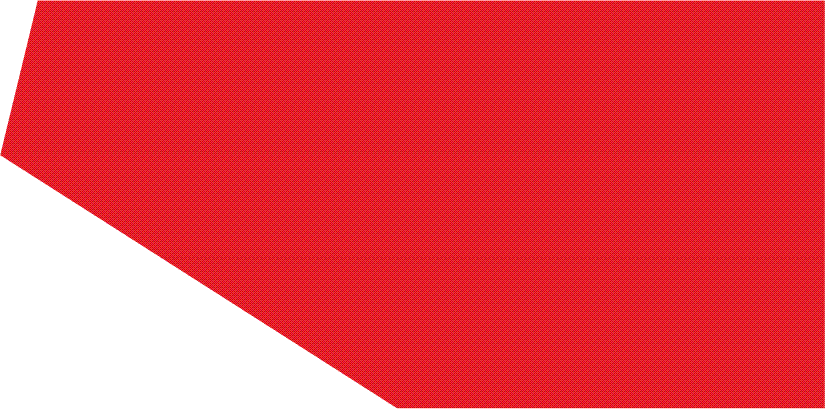 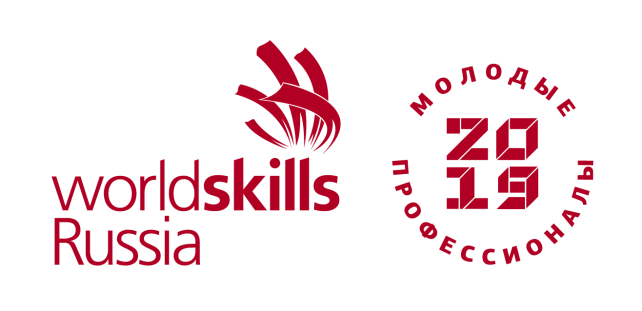 II Региональный чемпионат «Молодые профессионалы (WorldSkills Russia)» в Еврейской автономной областиII Региональный чемпионат «Молодые профессионалы (WorldSkills Russia)» по компетенции «Преподавание музыки в школе» состоится в г. Биробиджане на базе областного государственного профессионального образовательного бюджетного учреждения «Биробиджанский колледж культуры и искусств» 25 февраля – 01 марта 2019 года.Биробиджанский колледж культуры и искусств будут представлять 5 студентов по компетенции «Преподавание музыки в школе»:Конкурсанткам предстоит выполнить конкурсное задание, состоящее из 5 модулей: Модуль А. Создание видеоклипа с помощью компьютерных программ на заданную тему.Модуль В. Творческий баттл.Модуль С. Использование ритмической импровизации на детских шумовых инструментах с использованием элементов хореографии, body percussion, перестроение-дефиле.Модуль D. Учебное занятие по музыке.Модуль Е. Создание нотного текста и запись аудио-файла.Студенты-волонтеры колледжа будут участвовать в двух модулях.Желаем удачи всем конкурсанткам!!!!Куроедова Маргарита – студентка 3 курса специальности 53.02.01 Музыкальное образование Мацнева Светлана – студентка 3 курса специальности 53.02.05 Сольное и хоровое народное пениеМорозова Александра – выпускница 2018 года, учитель музыки МБОУ СОШ № 5Федорова Юлия - студентка 4 курса специальности 53.02.01 Музыкальное образованиеЯременко Анастасия - студентка 3 курса специальности 53.02.01 Музыкальное образование